Publicado en Madrid el 22/02/2017 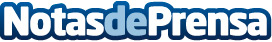 Mothercare amplía su presencia en España abriendo nuevos córneres en El Corte InglésMothercare, tienda líder en distribución de productos para bebés, amplía su presencia en España abriendo nuevos córneres en diferentes centros de El Corte inglésDatos de contacto:Mothercarehttp://www.mothercare.es/902 10 34 88Nota de prensa publicada en: https://www.notasdeprensa.es/mothercare-amplia-su-presencia-en-espana Categorias: Moda Sociedad Entretenimiento Consumo Ocio para niños http://www.notasdeprensa.es